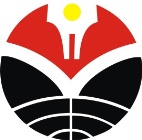 RENCANA PEMBELAJARAN SEMESTERRENCANA PEMBELAJARAN SEMESTERNo. DokumenNo. Dokumen:FIP-UPI-RPS-PSI-01RENCANA PEMBELAJARAN SEMESTERRENCANA PEMBELAJARAN SEMESTERRevisiRevisi:00KESEHATAN MENTALKESEHATAN MENTALTanggalTanggal:KESEHATAN MENTALKESEHATAN MENTALHalamanHalaman:1 dari 5Dibuat oleh:Dibuat oleh:Diperiksa oleh:Diperiksa oleh:Disetujui oleh:Disetujui oleh:Disetujui oleh:..Anastasia Wulandari, M. Psi., PsikologAnastasia Wulandari, M. Psi., PsikologHelli Ihsan, S.Ag., M.Si.Helli Ihsan, S.Ag., M.Si.Dr. Sri Maslihah, M. Psi., PsikologDr. Sri Maslihah, M. Psi., PsikologDr. Sri Maslihah, M. Psi., PsikologNIP 197802082006042002NIP 197802082006042002NIP. 197509122006041002NIP. 197509122006041002NIP. 197007262003122001NIP. 197007262003122001NIP. 197007262003122001Dosen Pengampu Mata KuliahDosen Pengampu Mata KuliahTPK Dep. PsikologiTPK Dep. PsikologiKetua Departemen PsikologiKetua Departemen PsikologiKetua Departemen PsikologiRENCANA PEMBELAJARAN SEMESTERRENCANA PEMBELAJARAN SEMESTERRENCANA PEMBELAJARAN SEMESTERRENCANA PEMBELAJARAN SEMESTERRENCANA PEMBELAJARAN SEMESTERRENCANA PEMBELAJARAN SEMESTERRENCANA PEMBELAJARAN SEMESTERRENCANA PEMBELAJARAN SEMESTERRENCANA PEMBELAJARAN SEMESTERRENCANA PEMBELAJARAN SEMESTERRENCANA PEMBELAJARAN SEMESTERRENCANA PEMBELAJARAN SEMESTERRENCANA PEMBELAJARAN SEMESTERRENCANA PEMBELAJARAN SEMESTERIdentitas MatakuliahIdentitas MatakuliahIdentitas MatakuliahIdentitas MatakuliahIdentitas MatakuliahIdentitas MatakuliahIdentitas MatakuliahIdentitas MatakuliahIdentitas MatakuliahIdentitas MatakuliahIdentitas MatakuliahIdentitas MatakuliahIdentitas MatakuliahIdentitas MatakuliahNama Departemen/ProdiNama Departemen/Prodi:PsikologiPsikologiPsikologiPsikologiPsikologiPsikologiPsikologiPsikologiPsikologiPsikologiPsikologiNama MatakuliahNama Matakuliah:Kesehatan MentalKesehatan MentalKesehatan MentalKesehatan MentalKesehatan MentalKesehatan MentalKesehatan MentalKesehatan MentalKesehatan MentalKesehatan MentalKesehatan MentalKode MatakuliahKode Matakuliah:Kelompok Matakuliah*)Kelompok Matakuliah*):MKUMKDPMKKFMKKFMKKFMKKPMKKPMKKMKKMKKMKKBobot SKSBobot SKS:22222222222JenjangJenjang:S-1S-1S-1S-1S-1S-1S-1S-1S-1S-1S-1SemesterSemester:55555555555PrasyaratPrasyarat:Psikologi Umum 1 dan 2, Psikologi Sosial 1 dan 2, serta Psikologi AbnormalPsikologi Umum 1 dan 2, Psikologi Sosial 1 dan 2, serta Psikologi AbnormalPsikologi Umum 1 dan 2, Psikologi Sosial 1 dan 2, serta Psikologi AbnormalPsikologi Umum 1 dan 2, Psikologi Sosial 1 dan 2, serta Psikologi AbnormalPsikologi Umum 1 dan 2, Psikologi Sosial 1 dan 2, serta Psikologi AbnormalPsikologi Umum 1 dan 2, Psikologi Sosial 1 dan 2, serta Psikologi AbnormalPsikologi Umum 1 dan 2, Psikologi Sosial 1 dan 2, serta Psikologi AbnormalPsikologi Umum 1 dan 2, Psikologi Sosial 1 dan 2, serta Psikologi AbnormalPsikologi Umum 1 dan 2, Psikologi Sosial 1 dan 2, serta Psikologi AbnormalPsikologi Umum 1 dan 2, Psikologi Sosial 1 dan 2, serta Psikologi AbnormalPsikologi Umum 1 dan 2, Psikologi Sosial 1 dan 2, serta Psikologi AbnormalStatus (Wajib/Pilihan) *)Status (Wajib/Pilihan) *):WajibWajibWajibWajibNama dan Kode DosenNama dan Kode Dosen:Anastasia Wulandari, M. Psi.Anastasia Wulandari, M. Psi.Anastasia Wulandari, M. Psi.Anastasia Wulandari, M. Psi.Anastasia Wulandari, M. Psi.Anastasia Wulandari, M. Psi.25302530253025302530Deskripsi Mata kuliahDalam perkuliahan ini dibahas tentang pengantar, prinsip, dan teori kesehatan mental; konsep sehat dan sakit; perilaku manusia termasuk respons emosional, mekanisme coping,  serta pelayanan kesehatan mental kepada masyarakat.Deskripsi Mata kuliahDalam perkuliahan ini dibahas tentang pengantar, prinsip, dan teori kesehatan mental; konsep sehat dan sakit; perilaku manusia termasuk respons emosional, mekanisme coping,  serta pelayanan kesehatan mental kepada masyarakat.Deskripsi Mata kuliahDalam perkuliahan ini dibahas tentang pengantar, prinsip, dan teori kesehatan mental; konsep sehat dan sakit; perilaku manusia termasuk respons emosional, mekanisme coping,  serta pelayanan kesehatan mental kepada masyarakat.Deskripsi Mata kuliahDalam perkuliahan ini dibahas tentang pengantar, prinsip, dan teori kesehatan mental; konsep sehat dan sakit; perilaku manusia termasuk respons emosional, mekanisme coping,  serta pelayanan kesehatan mental kepada masyarakat.Deskripsi Mata kuliahDalam perkuliahan ini dibahas tentang pengantar, prinsip, dan teori kesehatan mental; konsep sehat dan sakit; perilaku manusia termasuk respons emosional, mekanisme coping,  serta pelayanan kesehatan mental kepada masyarakat.Deskripsi Mata kuliahDalam perkuliahan ini dibahas tentang pengantar, prinsip, dan teori kesehatan mental; konsep sehat dan sakit; perilaku manusia termasuk respons emosional, mekanisme coping,  serta pelayanan kesehatan mental kepada masyarakat.Deskripsi Mata kuliahDalam perkuliahan ini dibahas tentang pengantar, prinsip, dan teori kesehatan mental; konsep sehat dan sakit; perilaku manusia termasuk respons emosional, mekanisme coping,  serta pelayanan kesehatan mental kepada masyarakat.Deskripsi Mata kuliahDalam perkuliahan ini dibahas tentang pengantar, prinsip, dan teori kesehatan mental; konsep sehat dan sakit; perilaku manusia termasuk respons emosional, mekanisme coping,  serta pelayanan kesehatan mental kepada masyarakat.Deskripsi Mata kuliahDalam perkuliahan ini dibahas tentang pengantar, prinsip, dan teori kesehatan mental; konsep sehat dan sakit; perilaku manusia termasuk respons emosional, mekanisme coping,  serta pelayanan kesehatan mental kepada masyarakat.Deskripsi Mata kuliahDalam perkuliahan ini dibahas tentang pengantar, prinsip, dan teori kesehatan mental; konsep sehat dan sakit; perilaku manusia termasuk respons emosional, mekanisme coping,  serta pelayanan kesehatan mental kepada masyarakat.Deskripsi Mata kuliahDalam perkuliahan ini dibahas tentang pengantar, prinsip, dan teori kesehatan mental; konsep sehat dan sakit; perilaku manusia termasuk respons emosional, mekanisme coping,  serta pelayanan kesehatan mental kepada masyarakat.Deskripsi Mata kuliahDalam perkuliahan ini dibahas tentang pengantar, prinsip, dan teori kesehatan mental; konsep sehat dan sakit; perilaku manusia termasuk respons emosional, mekanisme coping,  serta pelayanan kesehatan mental kepada masyarakat.Deskripsi Mata kuliahDalam perkuliahan ini dibahas tentang pengantar, prinsip, dan teori kesehatan mental; konsep sehat dan sakit; perilaku manusia termasuk respons emosional, mekanisme coping,  serta pelayanan kesehatan mental kepada masyarakat.Deskripsi Mata kuliahDalam perkuliahan ini dibahas tentang pengantar, prinsip, dan teori kesehatan mental; konsep sehat dan sakit; perilaku manusia termasuk respons emosional, mekanisme coping,  serta pelayanan kesehatan mental kepada masyarakat.Capaian Pembelajaran Program Studi (CPPS) – Program Learning Outcome (PLO)S15 : Menjadi pembelajar sepanjang hayat (life long learners)P6   : Menguasai konsep teoritis tentang kesehatan mental dan psikopatologiP8   : Menguasai konsep teoritis hubungan manusia dengan lingkungan sosialnyaKK3: Mampu mengembangkan kemampuan kepemimpinan dalam diriCapaian Pembelajaran Program Studi (CPPS) – Program Learning Outcome (PLO)S15 : Menjadi pembelajar sepanjang hayat (life long learners)P6   : Menguasai konsep teoritis tentang kesehatan mental dan psikopatologiP8   : Menguasai konsep teoritis hubungan manusia dengan lingkungan sosialnyaKK3: Mampu mengembangkan kemampuan kepemimpinan dalam diriCapaian Pembelajaran Program Studi (CPPS) – Program Learning Outcome (PLO)S15 : Menjadi pembelajar sepanjang hayat (life long learners)P6   : Menguasai konsep teoritis tentang kesehatan mental dan psikopatologiP8   : Menguasai konsep teoritis hubungan manusia dengan lingkungan sosialnyaKK3: Mampu mengembangkan kemampuan kepemimpinan dalam diriCapaian Pembelajaran Program Studi (CPPS) – Program Learning Outcome (PLO)S15 : Menjadi pembelajar sepanjang hayat (life long learners)P6   : Menguasai konsep teoritis tentang kesehatan mental dan psikopatologiP8   : Menguasai konsep teoritis hubungan manusia dengan lingkungan sosialnyaKK3: Mampu mengembangkan kemampuan kepemimpinan dalam diriCapaian Pembelajaran Program Studi (CPPS) – Program Learning Outcome (PLO)S15 : Menjadi pembelajar sepanjang hayat (life long learners)P6   : Menguasai konsep teoritis tentang kesehatan mental dan psikopatologiP8   : Menguasai konsep teoritis hubungan manusia dengan lingkungan sosialnyaKK3: Mampu mengembangkan kemampuan kepemimpinan dalam diriCapaian Pembelajaran Program Studi (CPPS) – Program Learning Outcome (PLO)S15 : Menjadi pembelajar sepanjang hayat (life long learners)P6   : Menguasai konsep teoritis tentang kesehatan mental dan psikopatologiP8   : Menguasai konsep teoritis hubungan manusia dengan lingkungan sosialnyaKK3: Mampu mengembangkan kemampuan kepemimpinan dalam diriCapaian Pembelajaran Program Studi (CPPS) – Program Learning Outcome (PLO)S15 : Menjadi pembelajar sepanjang hayat (life long learners)P6   : Menguasai konsep teoritis tentang kesehatan mental dan psikopatologiP8   : Menguasai konsep teoritis hubungan manusia dengan lingkungan sosialnyaKK3: Mampu mengembangkan kemampuan kepemimpinan dalam diriCapaian Pembelajaran Program Studi (CPPS) – Program Learning Outcome (PLO)S15 : Menjadi pembelajar sepanjang hayat (life long learners)P6   : Menguasai konsep teoritis tentang kesehatan mental dan psikopatologiP8   : Menguasai konsep teoritis hubungan manusia dengan lingkungan sosialnyaKK3: Mampu mengembangkan kemampuan kepemimpinan dalam diriCapaian Pembelajaran Program Studi (CPPS) – Program Learning Outcome (PLO)S15 : Menjadi pembelajar sepanjang hayat (life long learners)P6   : Menguasai konsep teoritis tentang kesehatan mental dan psikopatologiP8   : Menguasai konsep teoritis hubungan manusia dengan lingkungan sosialnyaKK3: Mampu mengembangkan kemampuan kepemimpinan dalam diriCapaian Pembelajaran Program Studi (CPPS) – Program Learning Outcome (PLO)S15 : Menjadi pembelajar sepanjang hayat (life long learners)P6   : Menguasai konsep teoritis tentang kesehatan mental dan psikopatologiP8   : Menguasai konsep teoritis hubungan manusia dengan lingkungan sosialnyaKK3: Mampu mengembangkan kemampuan kepemimpinan dalam diriCapaian Pembelajaran Program Studi (CPPS) – Program Learning Outcome (PLO)S15 : Menjadi pembelajar sepanjang hayat (life long learners)P6   : Menguasai konsep teoritis tentang kesehatan mental dan psikopatologiP8   : Menguasai konsep teoritis hubungan manusia dengan lingkungan sosialnyaKK3: Mampu mengembangkan kemampuan kepemimpinan dalam diriCapaian Pembelajaran Program Studi (CPPS) – Program Learning Outcome (PLO)S15 : Menjadi pembelajar sepanjang hayat (life long learners)P6   : Menguasai konsep teoritis tentang kesehatan mental dan psikopatologiP8   : Menguasai konsep teoritis hubungan manusia dengan lingkungan sosialnyaKK3: Mampu mengembangkan kemampuan kepemimpinan dalam diriCapaian Pembelajaran Program Studi (CPPS) – Program Learning Outcome (PLO)S15 : Menjadi pembelajar sepanjang hayat (life long learners)P6   : Menguasai konsep teoritis tentang kesehatan mental dan psikopatologiP8   : Menguasai konsep teoritis hubungan manusia dengan lingkungan sosialnyaKK3: Mampu mengembangkan kemampuan kepemimpinan dalam diriCapaian Pembelajaran Program Studi (CPPS) – Program Learning Outcome (PLO)S15 : Menjadi pembelajar sepanjang hayat (life long learners)P6   : Menguasai konsep teoritis tentang kesehatan mental dan psikopatologiP8   : Menguasai konsep teoritis hubungan manusia dengan lingkungan sosialnyaKK3: Mampu mengembangkan kemampuan kepemimpinan dalam diriCapaian Pembelajaran Matakuliah (CPM) – Course Learning Outcome (CLO)Nomor CPM harus mengikuti nomor CPPS yang dirujukSikapBahwa setiap manusia memiliki kemampuan dalam memperbaiki diri.  Dalam memperbaiki diri dibutuhkan pengetahuan sehingga setiap saat manusia harus banyak belajar dari ia lahir sampai akhir hayatnya.  Pengetahuan tersebut yang akan membimbingnya agar ia memiliki arah dan tujuan yang baik melalui proses yang efektif sehingga memiliki mental yang sehat.PengetahuanMemiliki pengetahuan mengenai apa sehat mental tersebut, bagaimana proses efektif dalam mencapai mental yang sehat, serta bagaimana memiliki hubungan yang sehat dan efektif dengan lingkungannya, mengetahui tentang kelebihan dan kekurangan diri serta memperbaikinya dengan lebih efektif. Keterampilan KhususCapaian yang ingin diperoleh pada mata kuliah ini adalah :Memiliki pemahaman akan definisi, kriteria dan ciri-ciri sehat mental serta sejarah terbentuknya bidang kesehatan mental, perbedaan antara sehat mental dan mental hygieneIstilah dan konsep mental yang sehat dikaitkan dengan konsep psikologis lainnya yaitu, diatas rata-rata, resiliensi, kecerdasan sosial dan emosional, psikologi positif serta kesejahteraan subjektif Memiliki pemahaman akan kondisi dan faktor-faktor penentu sehat mentalMemiliki pengetahuan mengenai kesehatan mental di keluarga dan masyarakatMengetahui cara penanganan dan hasil evaluasi dari program pelayanan kesehatan mental Mengetahui bagaimana memberikan pelayanan kesehatan mental yang lebih baikCapaian Pembelajaran Matakuliah (CPM) – Course Learning Outcome (CLO)Nomor CPM harus mengikuti nomor CPPS yang dirujukSikapBahwa setiap manusia memiliki kemampuan dalam memperbaiki diri.  Dalam memperbaiki diri dibutuhkan pengetahuan sehingga setiap saat manusia harus banyak belajar dari ia lahir sampai akhir hayatnya.  Pengetahuan tersebut yang akan membimbingnya agar ia memiliki arah dan tujuan yang baik melalui proses yang efektif sehingga memiliki mental yang sehat.PengetahuanMemiliki pengetahuan mengenai apa sehat mental tersebut, bagaimana proses efektif dalam mencapai mental yang sehat, serta bagaimana memiliki hubungan yang sehat dan efektif dengan lingkungannya, mengetahui tentang kelebihan dan kekurangan diri serta memperbaikinya dengan lebih efektif. Keterampilan KhususCapaian yang ingin diperoleh pada mata kuliah ini adalah :Memiliki pemahaman akan definisi, kriteria dan ciri-ciri sehat mental serta sejarah terbentuknya bidang kesehatan mental, perbedaan antara sehat mental dan mental hygieneIstilah dan konsep mental yang sehat dikaitkan dengan konsep psikologis lainnya yaitu, diatas rata-rata, resiliensi, kecerdasan sosial dan emosional, psikologi positif serta kesejahteraan subjektif Memiliki pemahaman akan kondisi dan faktor-faktor penentu sehat mentalMemiliki pengetahuan mengenai kesehatan mental di keluarga dan masyarakatMengetahui cara penanganan dan hasil evaluasi dari program pelayanan kesehatan mental Mengetahui bagaimana memberikan pelayanan kesehatan mental yang lebih baikCapaian Pembelajaran Matakuliah (CPM) – Course Learning Outcome (CLO)Nomor CPM harus mengikuti nomor CPPS yang dirujukSikapBahwa setiap manusia memiliki kemampuan dalam memperbaiki diri.  Dalam memperbaiki diri dibutuhkan pengetahuan sehingga setiap saat manusia harus banyak belajar dari ia lahir sampai akhir hayatnya.  Pengetahuan tersebut yang akan membimbingnya agar ia memiliki arah dan tujuan yang baik melalui proses yang efektif sehingga memiliki mental yang sehat.PengetahuanMemiliki pengetahuan mengenai apa sehat mental tersebut, bagaimana proses efektif dalam mencapai mental yang sehat, serta bagaimana memiliki hubungan yang sehat dan efektif dengan lingkungannya, mengetahui tentang kelebihan dan kekurangan diri serta memperbaikinya dengan lebih efektif. Keterampilan KhususCapaian yang ingin diperoleh pada mata kuliah ini adalah :Memiliki pemahaman akan definisi, kriteria dan ciri-ciri sehat mental serta sejarah terbentuknya bidang kesehatan mental, perbedaan antara sehat mental dan mental hygieneIstilah dan konsep mental yang sehat dikaitkan dengan konsep psikologis lainnya yaitu, diatas rata-rata, resiliensi, kecerdasan sosial dan emosional, psikologi positif serta kesejahteraan subjektif Memiliki pemahaman akan kondisi dan faktor-faktor penentu sehat mentalMemiliki pengetahuan mengenai kesehatan mental di keluarga dan masyarakatMengetahui cara penanganan dan hasil evaluasi dari program pelayanan kesehatan mental Mengetahui bagaimana memberikan pelayanan kesehatan mental yang lebih baikCapaian Pembelajaran Matakuliah (CPM) – Course Learning Outcome (CLO)Nomor CPM harus mengikuti nomor CPPS yang dirujukSikapBahwa setiap manusia memiliki kemampuan dalam memperbaiki diri.  Dalam memperbaiki diri dibutuhkan pengetahuan sehingga setiap saat manusia harus banyak belajar dari ia lahir sampai akhir hayatnya.  Pengetahuan tersebut yang akan membimbingnya agar ia memiliki arah dan tujuan yang baik melalui proses yang efektif sehingga memiliki mental yang sehat.PengetahuanMemiliki pengetahuan mengenai apa sehat mental tersebut, bagaimana proses efektif dalam mencapai mental yang sehat, serta bagaimana memiliki hubungan yang sehat dan efektif dengan lingkungannya, mengetahui tentang kelebihan dan kekurangan diri serta memperbaikinya dengan lebih efektif. Keterampilan KhususCapaian yang ingin diperoleh pada mata kuliah ini adalah :Memiliki pemahaman akan definisi, kriteria dan ciri-ciri sehat mental serta sejarah terbentuknya bidang kesehatan mental, perbedaan antara sehat mental dan mental hygieneIstilah dan konsep mental yang sehat dikaitkan dengan konsep psikologis lainnya yaitu, diatas rata-rata, resiliensi, kecerdasan sosial dan emosional, psikologi positif serta kesejahteraan subjektif Memiliki pemahaman akan kondisi dan faktor-faktor penentu sehat mentalMemiliki pengetahuan mengenai kesehatan mental di keluarga dan masyarakatMengetahui cara penanganan dan hasil evaluasi dari program pelayanan kesehatan mental Mengetahui bagaimana memberikan pelayanan kesehatan mental yang lebih baikCapaian Pembelajaran Matakuliah (CPM) – Course Learning Outcome (CLO)Nomor CPM harus mengikuti nomor CPPS yang dirujukSikapBahwa setiap manusia memiliki kemampuan dalam memperbaiki diri.  Dalam memperbaiki diri dibutuhkan pengetahuan sehingga setiap saat manusia harus banyak belajar dari ia lahir sampai akhir hayatnya.  Pengetahuan tersebut yang akan membimbingnya agar ia memiliki arah dan tujuan yang baik melalui proses yang efektif sehingga memiliki mental yang sehat.PengetahuanMemiliki pengetahuan mengenai apa sehat mental tersebut, bagaimana proses efektif dalam mencapai mental yang sehat, serta bagaimana memiliki hubungan yang sehat dan efektif dengan lingkungannya, mengetahui tentang kelebihan dan kekurangan diri serta memperbaikinya dengan lebih efektif. Keterampilan KhususCapaian yang ingin diperoleh pada mata kuliah ini adalah :Memiliki pemahaman akan definisi, kriteria dan ciri-ciri sehat mental serta sejarah terbentuknya bidang kesehatan mental, perbedaan antara sehat mental dan mental hygieneIstilah dan konsep mental yang sehat dikaitkan dengan konsep psikologis lainnya yaitu, diatas rata-rata, resiliensi, kecerdasan sosial dan emosional, psikologi positif serta kesejahteraan subjektif Memiliki pemahaman akan kondisi dan faktor-faktor penentu sehat mentalMemiliki pengetahuan mengenai kesehatan mental di keluarga dan masyarakatMengetahui cara penanganan dan hasil evaluasi dari program pelayanan kesehatan mental Mengetahui bagaimana memberikan pelayanan kesehatan mental yang lebih baikCapaian Pembelajaran Matakuliah (CPM) – Course Learning Outcome (CLO)Nomor CPM harus mengikuti nomor CPPS yang dirujukSikapBahwa setiap manusia memiliki kemampuan dalam memperbaiki diri.  Dalam memperbaiki diri dibutuhkan pengetahuan sehingga setiap saat manusia harus banyak belajar dari ia lahir sampai akhir hayatnya.  Pengetahuan tersebut yang akan membimbingnya agar ia memiliki arah dan tujuan yang baik melalui proses yang efektif sehingga memiliki mental yang sehat.PengetahuanMemiliki pengetahuan mengenai apa sehat mental tersebut, bagaimana proses efektif dalam mencapai mental yang sehat, serta bagaimana memiliki hubungan yang sehat dan efektif dengan lingkungannya, mengetahui tentang kelebihan dan kekurangan diri serta memperbaikinya dengan lebih efektif. Keterampilan KhususCapaian yang ingin diperoleh pada mata kuliah ini adalah :Memiliki pemahaman akan definisi, kriteria dan ciri-ciri sehat mental serta sejarah terbentuknya bidang kesehatan mental, perbedaan antara sehat mental dan mental hygieneIstilah dan konsep mental yang sehat dikaitkan dengan konsep psikologis lainnya yaitu, diatas rata-rata, resiliensi, kecerdasan sosial dan emosional, psikologi positif serta kesejahteraan subjektif Memiliki pemahaman akan kondisi dan faktor-faktor penentu sehat mentalMemiliki pengetahuan mengenai kesehatan mental di keluarga dan masyarakatMengetahui cara penanganan dan hasil evaluasi dari program pelayanan kesehatan mental Mengetahui bagaimana memberikan pelayanan kesehatan mental yang lebih baikCapaian Pembelajaran Matakuliah (CPM) – Course Learning Outcome (CLO)Nomor CPM harus mengikuti nomor CPPS yang dirujukSikapBahwa setiap manusia memiliki kemampuan dalam memperbaiki diri.  Dalam memperbaiki diri dibutuhkan pengetahuan sehingga setiap saat manusia harus banyak belajar dari ia lahir sampai akhir hayatnya.  Pengetahuan tersebut yang akan membimbingnya agar ia memiliki arah dan tujuan yang baik melalui proses yang efektif sehingga memiliki mental yang sehat.PengetahuanMemiliki pengetahuan mengenai apa sehat mental tersebut, bagaimana proses efektif dalam mencapai mental yang sehat, serta bagaimana memiliki hubungan yang sehat dan efektif dengan lingkungannya, mengetahui tentang kelebihan dan kekurangan diri serta memperbaikinya dengan lebih efektif. Keterampilan KhususCapaian yang ingin diperoleh pada mata kuliah ini adalah :Memiliki pemahaman akan definisi, kriteria dan ciri-ciri sehat mental serta sejarah terbentuknya bidang kesehatan mental, perbedaan antara sehat mental dan mental hygieneIstilah dan konsep mental yang sehat dikaitkan dengan konsep psikologis lainnya yaitu, diatas rata-rata, resiliensi, kecerdasan sosial dan emosional, psikologi positif serta kesejahteraan subjektif Memiliki pemahaman akan kondisi dan faktor-faktor penentu sehat mentalMemiliki pengetahuan mengenai kesehatan mental di keluarga dan masyarakatMengetahui cara penanganan dan hasil evaluasi dari program pelayanan kesehatan mental Mengetahui bagaimana memberikan pelayanan kesehatan mental yang lebih baikCapaian Pembelajaran Matakuliah (CPM) – Course Learning Outcome (CLO)Nomor CPM harus mengikuti nomor CPPS yang dirujukSikapBahwa setiap manusia memiliki kemampuan dalam memperbaiki diri.  Dalam memperbaiki diri dibutuhkan pengetahuan sehingga setiap saat manusia harus banyak belajar dari ia lahir sampai akhir hayatnya.  Pengetahuan tersebut yang akan membimbingnya agar ia memiliki arah dan tujuan yang baik melalui proses yang efektif sehingga memiliki mental yang sehat.PengetahuanMemiliki pengetahuan mengenai apa sehat mental tersebut, bagaimana proses efektif dalam mencapai mental yang sehat, serta bagaimana memiliki hubungan yang sehat dan efektif dengan lingkungannya, mengetahui tentang kelebihan dan kekurangan diri serta memperbaikinya dengan lebih efektif. Keterampilan KhususCapaian yang ingin diperoleh pada mata kuliah ini adalah :Memiliki pemahaman akan definisi, kriteria dan ciri-ciri sehat mental serta sejarah terbentuknya bidang kesehatan mental, perbedaan antara sehat mental dan mental hygieneIstilah dan konsep mental yang sehat dikaitkan dengan konsep psikologis lainnya yaitu, diatas rata-rata, resiliensi, kecerdasan sosial dan emosional, psikologi positif serta kesejahteraan subjektif Memiliki pemahaman akan kondisi dan faktor-faktor penentu sehat mentalMemiliki pengetahuan mengenai kesehatan mental di keluarga dan masyarakatMengetahui cara penanganan dan hasil evaluasi dari program pelayanan kesehatan mental Mengetahui bagaimana memberikan pelayanan kesehatan mental yang lebih baikCapaian Pembelajaran Matakuliah (CPM) – Course Learning Outcome (CLO)Nomor CPM harus mengikuti nomor CPPS yang dirujukSikapBahwa setiap manusia memiliki kemampuan dalam memperbaiki diri.  Dalam memperbaiki diri dibutuhkan pengetahuan sehingga setiap saat manusia harus banyak belajar dari ia lahir sampai akhir hayatnya.  Pengetahuan tersebut yang akan membimbingnya agar ia memiliki arah dan tujuan yang baik melalui proses yang efektif sehingga memiliki mental yang sehat.PengetahuanMemiliki pengetahuan mengenai apa sehat mental tersebut, bagaimana proses efektif dalam mencapai mental yang sehat, serta bagaimana memiliki hubungan yang sehat dan efektif dengan lingkungannya, mengetahui tentang kelebihan dan kekurangan diri serta memperbaikinya dengan lebih efektif. Keterampilan KhususCapaian yang ingin diperoleh pada mata kuliah ini adalah :Memiliki pemahaman akan definisi, kriteria dan ciri-ciri sehat mental serta sejarah terbentuknya bidang kesehatan mental, perbedaan antara sehat mental dan mental hygieneIstilah dan konsep mental yang sehat dikaitkan dengan konsep psikologis lainnya yaitu, diatas rata-rata, resiliensi, kecerdasan sosial dan emosional, psikologi positif serta kesejahteraan subjektif Memiliki pemahaman akan kondisi dan faktor-faktor penentu sehat mentalMemiliki pengetahuan mengenai kesehatan mental di keluarga dan masyarakatMengetahui cara penanganan dan hasil evaluasi dari program pelayanan kesehatan mental Mengetahui bagaimana memberikan pelayanan kesehatan mental yang lebih baikCapaian Pembelajaran Matakuliah (CPM) – Course Learning Outcome (CLO)Nomor CPM harus mengikuti nomor CPPS yang dirujukSikapBahwa setiap manusia memiliki kemampuan dalam memperbaiki diri.  Dalam memperbaiki diri dibutuhkan pengetahuan sehingga setiap saat manusia harus banyak belajar dari ia lahir sampai akhir hayatnya.  Pengetahuan tersebut yang akan membimbingnya agar ia memiliki arah dan tujuan yang baik melalui proses yang efektif sehingga memiliki mental yang sehat.PengetahuanMemiliki pengetahuan mengenai apa sehat mental tersebut, bagaimana proses efektif dalam mencapai mental yang sehat, serta bagaimana memiliki hubungan yang sehat dan efektif dengan lingkungannya, mengetahui tentang kelebihan dan kekurangan diri serta memperbaikinya dengan lebih efektif. Keterampilan KhususCapaian yang ingin diperoleh pada mata kuliah ini adalah :Memiliki pemahaman akan definisi, kriteria dan ciri-ciri sehat mental serta sejarah terbentuknya bidang kesehatan mental, perbedaan antara sehat mental dan mental hygieneIstilah dan konsep mental yang sehat dikaitkan dengan konsep psikologis lainnya yaitu, diatas rata-rata, resiliensi, kecerdasan sosial dan emosional, psikologi positif serta kesejahteraan subjektif Memiliki pemahaman akan kondisi dan faktor-faktor penentu sehat mentalMemiliki pengetahuan mengenai kesehatan mental di keluarga dan masyarakatMengetahui cara penanganan dan hasil evaluasi dari program pelayanan kesehatan mental Mengetahui bagaimana memberikan pelayanan kesehatan mental yang lebih baikCapaian Pembelajaran Matakuliah (CPM) – Course Learning Outcome (CLO)Nomor CPM harus mengikuti nomor CPPS yang dirujukSikapBahwa setiap manusia memiliki kemampuan dalam memperbaiki diri.  Dalam memperbaiki diri dibutuhkan pengetahuan sehingga setiap saat manusia harus banyak belajar dari ia lahir sampai akhir hayatnya.  Pengetahuan tersebut yang akan membimbingnya agar ia memiliki arah dan tujuan yang baik melalui proses yang efektif sehingga memiliki mental yang sehat.PengetahuanMemiliki pengetahuan mengenai apa sehat mental tersebut, bagaimana proses efektif dalam mencapai mental yang sehat, serta bagaimana memiliki hubungan yang sehat dan efektif dengan lingkungannya, mengetahui tentang kelebihan dan kekurangan diri serta memperbaikinya dengan lebih efektif. Keterampilan KhususCapaian yang ingin diperoleh pada mata kuliah ini adalah :Memiliki pemahaman akan definisi, kriteria dan ciri-ciri sehat mental serta sejarah terbentuknya bidang kesehatan mental, perbedaan antara sehat mental dan mental hygieneIstilah dan konsep mental yang sehat dikaitkan dengan konsep psikologis lainnya yaitu, diatas rata-rata, resiliensi, kecerdasan sosial dan emosional, psikologi positif serta kesejahteraan subjektif Memiliki pemahaman akan kondisi dan faktor-faktor penentu sehat mentalMemiliki pengetahuan mengenai kesehatan mental di keluarga dan masyarakatMengetahui cara penanganan dan hasil evaluasi dari program pelayanan kesehatan mental Mengetahui bagaimana memberikan pelayanan kesehatan mental yang lebih baikCapaian Pembelajaran Matakuliah (CPM) – Course Learning Outcome (CLO)Nomor CPM harus mengikuti nomor CPPS yang dirujukSikapBahwa setiap manusia memiliki kemampuan dalam memperbaiki diri.  Dalam memperbaiki diri dibutuhkan pengetahuan sehingga setiap saat manusia harus banyak belajar dari ia lahir sampai akhir hayatnya.  Pengetahuan tersebut yang akan membimbingnya agar ia memiliki arah dan tujuan yang baik melalui proses yang efektif sehingga memiliki mental yang sehat.PengetahuanMemiliki pengetahuan mengenai apa sehat mental tersebut, bagaimana proses efektif dalam mencapai mental yang sehat, serta bagaimana memiliki hubungan yang sehat dan efektif dengan lingkungannya, mengetahui tentang kelebihan dan kekurangan diri serta memperbaikinya dengan lebih efektif. Keterampilan KhususCapaian yang ingin diperoleh pada mata kuliah ini adalah :Memiliki pemahaman akan definisi, kriteria dan ciri-ciri sehat mental serta sejarah terbentuknya bidang kesehatan mental, perbedaan antara sehat mental dan mental hygieneIstilah dan konsep mental yang sehat dikaitkan dengan konsep psikologis lainnya yaitu, diatas rata-rata, resiliensi, kecerdasan sosial dan emosional, psikologi positif serta kesejahteraan subjektif Memiliki pemahaman akan kondisi dan faktor-faktor penentu sehat mentalMemiliki pengetahuan mengenai kesehatan mental di keluarga dan masyarakatMengetahui cara penanganan dan hasil evaluasi dari program pelayanan kesehatan mental Mengetahui bagaimana memberikan pelayanan kesehatan mental yang lebih baikCapaian Pembelajaran Matakuliah (CPM) – Course Learning Outcome (CLO)Nomor CPM harus mengikuti nomor CPPS yang dirujukSikapBahwa setiap manusia memiliki kemampuan dalam memperbaiki diri.  Dalam memperbaiki diri dibutuhkan pengetahuan sehingga setiap saat manusia harus banyak belajar dari ia lahir sampai akhir hayatnya.  Pengetahuan tersebut yang akan membimbingnya agar ia memiliki arah dan tujuan yang baik melalui proses yang efektif sehingga memiliki mental yang sehat.PengetahuanMemiliki pengetahuan mengenai apa sehat mental tersebut, bagaimana proses efektif dalam mencapai mental yang sehat, serta bagaimana memiliki hubungan yang sehat dan efektif dengan lingkungannya, mengetahui tentang kelebihan dan kekurangan diri serta memperbaikinya dengan lebih efektif. Keterampilan KhususCapaian yang ingin diperoleh pada mata kuliah ini adalah :Memiliki pemahaman akan definisi, kriteria dan ciri-ciri sehat mental serta sejarah terbentuknya bidang kesehatan mental, perbedaan antara sehat mental dan mental hygieneIstilah dan konsep mental yang sehat dikaitkan dengan konsep psikologis lainnya yaitu, diatas rata-rata, resiliensi, kecerdasan sosial dan emosional, psikologi positif serta kesejahteraan subjektif Memiliki pemahaman akan kondisi dan faktor-faktor penentu sehat mentalMemiliki pengetahuan mengenai kesehatan mental di keluarga dan masyarakatMengetahui cara penanganan dan hasil evaluasi dari program pelayanan kesehatan mental Mengetahui bagaimana memberikan pelayanan kesehatan mental yang lebih baikCapaian Pembelajaran Matakuliah (CPM) – Course Learning Outcome (CLO)Nomor CPM harus mengikuti nomor CPPS yang dirujukSikapBahwa setiap manusia memiliki kemampuan dalam memperbaiki diri.  Dalam memperbaiki diri dibutuhkan pengetahuan sehingga setiap saat manusia harus banyak belajar dari ia lahir sampai akhir hayatnya.  Pengetahuan tersebut yang akan membimbingnya agar ia memiliki arah dan tujuan yang baik melalui proses yang efektif sehingga memiliki mental yang sehat.PengetahuanMemiliki pengetahuan mengenai apa sehat mental tersebut, bagaimana proses efektif dalam mencapai mental yang sehat, serta bagaimana memiliki hubungan yang sehat dan efektif dengan lingkungannya, mengetahui tentang kelebihan dan kekurangan diri serta memperbaikinya dengan lebih efektif. Keterampilan KhususCapaian yang ingin diperoleh pada mata kuliah ini adalah :Memiliki pemahaman akan definisi, kriteria dan ciri-ciri sehat mental serta sejarah terbentuknya bidang kesehatan mental, perbedaan antara sehat mental dan mental hygieneIstilah dan konsep mental yang sehat dikaitkan dengan konsep psikologis lainnya yaitu, diatas rata-rata, resiliensi, kecerdasan sosial dan emosional, psikologi positif serta kesejahteraan subjektif Memiliki pemahaman akan kondisi dan faktor-faktor penentu sehat mentalMemiliki pengetahuan mengenai kesehatan mental di keluarga dan masyarakatMengetahui cara penanganan dan hasil evaluasi dari program pelayanan kesehatan mental Mengetahui bagaimana memberikan pelayanan kesehatan mental yang lebih baikDeskripsi Rencana PembelajaranDeskripsi Rencana PembelajaranDeskripsi Rencana PembelajaranDeskripsi Rencana PembelajaranDeskripsi Rencana PembelajaranDeskripsi Rencana PembelajaranDeskripsi Rencana PembelajaranDeskripsi Rencana PembelajaranDeskripsi Rencana PembelajaranDeskripsi Rencana PembelajaranDeskripsi Rencana PembelajaranDeskripsi Rencana PembelajaranDeskripsi Rencana PembelajaranDeskripsi Rencana PembelajaranPertemuan ke-Indikator Capaian Pembelajaran MatakuliahIndikator Capaian Pembelajaran MatakuliahBahan KajianBahan KajianBahan KajianBentuk PembelajaranBentuk PembelajaranBentuk PembelajaranBentuk PembelajaranBentuk PembelajaranWaktuTugas dan PenilaianRujukan1 Mahasiswa memahami aturan selama perkuliahan dan materi yang akan dipelajariMahasiswa memahami aturan selama perkuliahan dan materi yang akan dipelajariOrientasi PerkuliahanOrientasi PerkuliahanOrientasi PerkuliahanDiskusi dan penetapan aturan yang disepakati bersama serta materi yang akan dipelajari selama perkuliahanDiskusi dan penetapan aturan yang disepakati bersama serta materi yang akan dipelajari selama perkuliahanDiskusi dan penetapan aturan yang disepakati bersama serta materi yang akan dipelajari selama perkuliahanDiskusi dan penetapan aturan yang disepakati bersama serta materi yang akan dipelajari selama perkuliahanDiskusi dan penetapan aturan yang disepakati bersama serta materi yang akan dipelajari selama perkuliahan30 menit--2 Mahasiswa memahami definisi, kriteria dan ciri-ciri individu yang sehat mentalMahasiswa memahami perbedaan sehat mental dan mental hygieneMahasiswa mengetahui sejarah dan tokoh gerakan kesehatan mentalMahasiswa memahami definisi, kriteria dan ciri-ciri individu yang sehat mentalMahasiswa memahami perbedaan sehat mental dan mental hygieneMahasiswa mengetahui sejarah dan tokoh gerakan kesehatan mentalDefinisi, kriteria, ciri-ciri sehat mental dan sejarah serta tokoh kesehatan mentalPerbedaan sehat mental dan mental hygieneDefinisi, kriteria, ciri-ciri sehat mental dan sejarah serta tokoh kesehatan mentalPerbedaan sehat mental dan mental hygieneDefinisi, kriteria, ciri-ciri sehat mental dan sejarah serta tokoh kesehatan mentalPerbedaan sehat mental dan mental hygieneCeramah dan tanya jawabCeramah dan tanya jawabCeramah dan tanya jawabCeramah dan tanya jawabCeramah dan tanya jawab100 menit-William Glasser. 2005. Defining Mental Health as a Public Health Problem; A New Leadership Role for The Helping Professions.Alexander A. Personal Adjustment and Mental Health, Chapter 173 Mahasiswa memahami istilah sehat mental dikaitkan dengan istilah lain dalam Psikologi Mahasiswa memahami kondisi sehat mental dari sudut pandang Psikoanalisa, Behavioristik dan HumanistikMahasiswa memahami istilah sehat mental dikaitkan dengan istilah lain dalam Psikologi Mahasiswa memahami kondisi sehat mental dari sudut pandang Psikoanalisa, Behavioristik dan HumanistikIstilah atau model dalam kesehatan mental (mental health as above normal, mental health as positive psychology, mental health as maturity, mental health as social&emotional intelligence, mental health as subjective well-being, mental health as resilience), sehat mental menurut 3 mazhab psikologiIstilah atau model dalam kesehatan mental (mental health as above normal, mental health as positive psychology, mental health as maturity, mental health as social&emotional intelligence, mental health as subjective well-being, mental health as resilience), sehat mental menurut 3 mazhab psikologiIstilah atau model dalam kesehatan mental (mental health as above normal, mental health as positive psychology, mental health as maturity, mental health as social&emotional intelligence, mental health as subjective well-being, mental health as resilience), sehat mental menurut 3 mazhab psikologiCeramah dan tanya jawabCeramah dan tanya jawabCeramah dan tanya jawabCeramah dan tanya jawabCeramah dan tanya jawab100 menitMembaca artikel yang terkait dengan materi yang dipelajariArtikel-artikel penelitian/review literatur4 Mahasiswa memiliki pemahaman akan definisi penyesuaian, kriteria umum dan khusus tentang kesesuaian, penyesuaian sebagai realitas dan moralitasMahasiswa memiliki pemahaman akan definisi penyesuaian, kriteria umum dan khusus tentang kesesuaian, penyesuaian sebagai realitas dan moralitasDefinisi adjusment dan maladjustment, kriteria umum dan khusus penyesuaian. Arti dari penyesuaian, Penyesuaian sebagai relatifitas dan moralitas. Definisi adjusment dan maladjustment, kriteria umum dan khusus penyesuaian. Arti dari penyesuaian, Penyesuaian sebagai relatifitas dan moralitas. Definisi adjusment dan maladjustment, kriteria umum dan khusus penyesuaian. Arti dari penyesuaian, Penyesuaian sebagai relatifitas dan moralitas. Ceramah dan tanya jawabCeramah dan tanya jawabCeramah dan tanya jawabCeramah dan tanya jawabCeramah dan tanya jawab100 menitAlexander A. Schneiders, Personal Adjustment and Mental Health Chapter 45 Mahasiswa memahami permasalahan yang mempengaruhi penyesuaianMahasiswa memahami permasalahan yang mempengaruhi penyesuaianKondisi dan determinan penyesuaianKondisi dan determinan penyesuaianKondisi dan determinan penyesuaianCeramah dan tanya jawabCeramah dan tanya jawabCeramah dan tanya jawabCeramah dan tanya jawabCeramah dan tanya jawab100 menit-Alexander A. Schneiders, Personal Adjustment and Mental Health Chapter 66Mahasiswa memahami bahwa lingkungan sosial/budaya memiliki kontribusi terhadap kesehatan mentalMahasiswa memahami bahwa lingkungan sosial/budaya memiliki kontribusi terhadap kesehatan mentalKesehatan mental di masyarakat dan keluargaKesehatan mental di masyarakat dan keluargaKesehatan mental di masyarakat dan keluargaCeramah dan tanya jawabCeramah dan tanya jawabCeramah dan tanya jawabCeramah dan tanya jawabCeramah dan tanya jawab100 menit-Kate Loewenthal. 2006. Religion, Culture and Mental Health, Chapter 17Mahasiswa memahami perlakuan-perlakuan yang dapat meningkatkan mental yang sehat Mahasiswa memahami perlakuan-perlakuan yang dapat meningkatkan mental yang sehat Etika dalam Pelayanan Kesehatan MentalEtika dalam Pelayanan Kesehatan MentalEtika dalam Pelayanan Kesehatan MentalCeramah dan tanya jawabCeramah dan tanya jawabCeramah dan tanya jawabCeramah dan tanya jawabCeramah dan tanya jawab100 menit-Thornicroft, Graham & Tansella, Michelle. 2009. Better Mental Health Care. Chapter 4: The ethical base for mental health care. Cambridge8 Mahasiswa memahami dan mempraktekkan salah satu cara meningkatkan mental yang sehatMahasiswa memahami dan mempraktekkan salah satu cara meningkatkan mental yang sehatSelf dan time manajementSelf dan time manajementSelf dan time manajementCeramah dan tanya jawabCeramah dan tanya jawabCeramah dan tanya jawabCeramah dan tanya jawabCeramah dan tanya jawab100 menitMembuat perencanaan jangka pendek bersamaThomas L. Creer. 1997. Psychology of Adjustment, An Applied Approach, Chapter 119 --UTSUTSUTS-----60 menitEssay dan isian singkat-10 Mahasiswa memahami bahwa simptom depresi dan cara mencari pertolonganMahasiswa memahami bahwa simptom depresi dan cara mencari pertolonganPengetahuan tentang depresi dan cara mencari pertolonganPengetahuan tentang depresi dan cara mencari pertolonganPengetahuan tentang depresi dan cara mencari pertolonganPresentasi kelompok dan diskusi kelasPresentasi kelompok dan diskusi kelasPresentasi kelompok dan diskusi kelasPresentasi kelompok dan diskusi kelasPresentasi kelompok dan diskusi kelas100 menitPenampilan saat presentasiJohn R. Burnsa,b, Ronald M. Rapee. 2006. Adolescent mental health literacy: Young people’s knowledgeof depression and help seeking. Journal of Adolescence 29 (2006) 225–23911 Mahasiswa memahami pengaruh faktor personal dan iklim penghukuman terhadap simptom sehat mental pada remajaMahasiswa memahami pengaruh faktor personal dan iklim penghukuman terhadap simptom sehat mental pada remajaFaktor personal dan iklim penghukuman terhadap simptom sehat mental pada remaja (penelitian longitudinal)Faktor personal dan iklim penghukuman terhadap simptom sehat mental pada remaja (penelitian longitudinal)Faktor personal dan iklim penghukuman terhadap simptom sehat mental pada remaja (penelitian longitudinal)Presentasi kelompok dan diskusi kelasPresentasi kelompok dan diskusi kelasPresentasi kelompok dan diskusi kelasPresentasi kelompok dan diskusi kelasPresentasi kelompok dan diskusi kelas100 menitPenampilan saat presentasiLeonel C. Gonçalves, Jérôme Endrass, Astrid Rossegger and Anja J. E. Dirkzwager. A longitudinal study of mental healthsymptoms in young prisoners: exploringthe influence of personal factors and the correctional climate. BMC Psychiatry (2016) 16:9112 Mahasiswa memahami permasalahan kesehatan mental pada remaja di Amerika SerikatMahasiswa memahami permasalahan kesehatan mental pada remaja di Amerika SerikatAbortion, substance abuse and mental health in early adulthood: Thirteen-year longitudinal evidence from the United StatesAbortion, substance abuse and mental health in early adulthood: Thirteen-year longitudinal evidence from the United StatesAbortion, substance abuse and mental health in early adulthood: Thirteen-year longitudinal evidence from the United StatesPresentasi kelompok dan diskusi kelasPresentasi kelompok dan diskusi kelasPresentasi kelompok dan diskusi kelasPresentasi kelompok dan diskusi kelasPresentasi kelompok dan diskusi kelas100 menitPenampilan saat presentasiDonald Paul Sullins. 2016. SAGE Open MedicineVolume 4: 1–1113 Mahasiswa memahami pelayanan kesehatan mental pada anak dan remajaMahasiswa memahami pelayanan kesehatan mental pada anak dan remajaEstablishing consistency and best practice in thecare of children and adolescents with eating disorders: developments at the Mater Children’s Hospital (MCH) and Mater Child and YouthMental Health Service (CYMHS)Establishing consistency and best practice in thecare of children and adolescents with eating disorders: developments at the Mater Children’s Hospital (MCH) and Mater Child and YouthMental Health Service (CYMHS)Establishing consistency and best practice in thecare of children and adolescents with eating disorders: developments at the Mater Children’s Hospital (MCH) and Mater Child and YouthMental Health Service (CYMHS)Presentasi kelompok dan diskusi kelasPresentasi kelompok dan diskusi kelasPresentasi kelompok dan diskusi kelasPresentasi kelompok dan diskusi kelasPresentasi kelompok dan diskusi kelas100 menitPenampilan saat presentasiKelly Lamb & Suzi Scholey. 2013. Lamb and Scholey Journal of Eating Disorders, 1(Suppl 1):O6114 Mahasiswa memahami apa saja peran profesi kesehatan mental untuk memberikan pelayanan yang baik Mahasiswa memahami apa saja peran profesi kesehatan mental untuk memberikan pelayanan yang baik Peran Utama Profesi Kesehatan Mental untuk Pelayanan yang lebih baikPeran Utama Profesi Kesehatan Mental untuk Pelayanan yang lebih baikPeran Utama Profesi Kesehatan Mental untuk Pelayanan yang lebih baikPresentasi kelompok dan diskusi kelasPresentasi kelompok dan diskusi kelasPresentasi kelompok dan diskusi kelasPresentasi kelompok dan diskusi kelasPresentasi kelompok dan diskusi kelas100 menitPenampilan saat presentasiGraham Thornicroft & Michele Tansella. 2009. Better Mental Health Care, Chapter 13. Cambridge University Press. 15 Mahasiswa mengetahui cara menyampaikan informasi tentang kesehatan mental dan pelayanannyaMahasiswa mengetahui cara menyampaikan informasi tentang kesehatan mental dan pelayanannyaAksi Penyampaian informasi bagi Pelayanan Kesehatan Mental yang lebih baikAksi Penyampaian informasi bagi Pelayanan Kesehatan Mental yang lebih baikAksi Penyampaian informasi bagi Pelayanan Kesehatan Mental yang lebih baikPresentasi kelompok dan diskusi kelasPresentasi kelompok dan diskusi kelasPresentasi kelompok dan diskusi kelasPresentasi kelompok dan diskusi kelasPresentasi kelompok dan diskusi kelas100 menitPenampilan saat presentasiGraham Thornicroft & Michele Tansella. 2009. Better Mental Health Care, Chapter 14. Cambridge University Press.16 --UASUASUAS60 menit--Daftar Rujukan Schneiders, Alexander A. 1955. Personal Adjustment and Mental Health. USA. Creer,Thomas L. 1997. Psychology of Adjustment, An Applied Approach. Loewenthal , Kate. 2006. Religion, Culture and Mental Health.Glasser, William. 2005. Defining Mental Health as a Public Health Problem; A New Leadership Role for The Helping Professions.Thornicroft, Graham & Tansella, Michele. 2009. Better Mental Health Care. Cambridge University Press.Daftar Rujukan Schneiders, Alexander A. 1955. Personal Adjustment and Mental Health. USA. Creer,Thomas L. 1997. Psychology of Adjustment, An Applied Approach. Loewenthal , Kate. 2006. Religion, Culture and Mental Health.Glasser, William. 2005. Defining Mental Health as a Public Health Problem; A New Leadership Role for The Helping Professions.Thornicroft, Graham & Tansella, Michele. 2009. Better Mental Health Care. Cambridge University Press.Daftar Rujukan Schneiders, Alexander A. 1955. Personal Adjustment and Mental Health. USA. Creer,Thomas L. 1997. Psychology of Adjustment, An Applied Approach. Loewenthal , Kate. 2006. Religion, Culture and Mental Health.Glasser, William. 2005. Defining Mental Health as a Public Health Problem; A New Leadership Role for The Helping Professions.Thornicroft, Graham & Tansella, Michele. 2009. Better Mental Health Care. Cambridge University Press.Daftar Rujukan Schneiders, Alexander A. 1955. Personal Adjustment and Mental Health. USA. Creer,Thomas L. 1997. Psychology of Adjustment, An Applied Approach. Loewenthal , Kate. 2006. Religion, Culture and Mental Health.Glasser, William. 2005. Defining Mental Health as a Public Health Problem; A New Leadership Role for The Helping Professions.Thornicroft, Graham & Tansella, Michele. 2009. Better Mental Health Care. Cambridge University Press.Daftar Rujukan Schneiders, Alexander A. 1955. Personal Adjustment and Mental Health. USA. Creer,Thomas L. 1997. Psychology of Adjustment, An Applied Approach. Loewenthal , Kate. 2006. Religion, Culture and Mental Health.Glasser, William. 2005. Defining Mental Health as a Public Health Problem; A New Leadership Role for The Helping Professions.Thornicroft, Graham & Tansella, Michele. 2009. Better Mental Health Care. Cambridge University Press.Daftar Rujukan Schneiders, Alexander A. 1955. Personal Adjustment and Mental Health. USA. Creer,Thomas L. 1997. Psychology of Adjustment, An Applied Approach. Loewenthal , Kate. 2006. Religion, Culture and Mental Health.Glasser, William. 2005. Defining Mental Health as a Public Health Problem; A New Leadership Role for The Helping Professions.Thornicroft, Graham & Tansella, Michele. 2009. Better Mental Health Care. Cambridge University Press.Daftar Rujukan Schneiders, Alexander A. 1955. Personal Adjustment and Mental Health. USA. Creer,Thomas L. 1997. Psychology of Adjustment, An Applied Approach. Loewenthal , Kate. 2006. Religion, Culture and Mental Health.Glasser, William. 2005. Defining Mental Health as a Public Health Problem; A New Leadership Role for The Helping Professions.Thornicroft, Graham & Tansella, Michele. 2009. Better Mental Health Care. Cambridge University Press.Daftar Rujukan Schneiders, Alexander A. 1955. Personal Adjustment and Mental Health. USA. Creer,Thomas L. 1997. Psychology of Adjustment, An Applied Approach. Loewenthal , Kate. 2006. Religion, Culture and Mental Health.Glasser, William. 2005. Defining Mental Health as a Public Health Problem; A New Leadership Role for The Helping Professions.Thornicroft, Graham & Tansella, Michele. 2009. Better Mental Health Care. Cambridge University Press.Daftar Rujukan Schneiders, Alexander A. 1955. Personal Adjustment and Mental Health. USA. Creer,Thomas L. 1997. Psychology of Adjustment, An Applied Approach. Loewenthal , Kate. 2006. Religion, Culture and Mental Health.Glasser, William. 2005. Defining Mental Health as a Public Health Problem; A New Leadership Role for The Helping Professions.Thornicroft, Graham & Tansella, Michele. 2009. Better Mental Health Care. Cambridge University Press.Daftar Rujukan Schneiders, Alexander A. 1955. Personal Adjustment and Mental Health. USA. Creer,Thomas L. 1997. Psychology of Adjustment, An Applied Approach. Loewenthal , Kate. 2006. Religion, Culture and Mental Health.Glasser, William. 2005. Defining Mental Health as a Public Health Problem; A New Leadership Role for The Helping Professions.Thornicroft, Graham & Tansella, Michele. 2009. Better Mental Health Care. Cambridge University Press.Daftar Rujukan Schneiders, Alexander A. 1955. Personal Adjustment and Mental Health. USA. Creer,Thomas L. 1997. Psychology of Adjustment, An Applied Approach. Loewenthal , Kate. 2006. Religion, Culture and Mental Health.Glasser, William. 2005. Defining Mental Health as a Public Health Problem; A New Leadership Role for The Helping Professions.Thornicroft, Graham & Tansella, Michele. 2009. Better Mental Health Care. Cambridge University Press.Daftar Rujukan Schneiders, Alexander A. 1955. Personal Adjustment and Mental Health. USA. Creer,Thomas L. 1997. Psychology of Adjustment, An Applied Approach. Loewenthal , Kate. 2006. Religion, Culture and Mental Health.Glasser, William. 2005. Defining Mental Health as a Public Health Problem; A New Leadership Role for The Helping Professions.Thornicroft, Graham & Tansella, Michele. 2009. Better Mental Health Care. Cambridge University Press.Daftar Rujukan Schneiders, Alexander A. 1955. Personal Adjustment and Mental Health. USA. Creer,Thomas L. 1997. Psychology of Adjustment, An Applied Approach. Loewenthal , Kate. 2006. Religion, Culture and Mental Health.Glasser, William. 2005. Defining Mental Health as a Public Health Problem; A New Leadership Role for The Helping Professions.Thornicroft, Graham & Tansella, Michele. 2009. Better Mental Health Care. Cambridge University Press.Daftar Rujukan Schneiders, Alexander A. 1955. Personal Adjustment and Mental Health. USA. Creer,Thomas L. 1997. Psychology of Adjustment, An Applied Approach. Loewenthal , Kate. 2006. Religion, Culture and Mental Health.Glasser, William. 2005. Defining Mental Health as a Public Health Problem; A New Leadership Role for The Helping Professions.Thornicroft, Graham & Tansella, Michele. 2009. Better Mental Health Care. Cambridge University Press.Bahan Ajar (Lampiran 1)PPT terlampirBahan Ajar (Lampiran 1)PPT terlampirBahan Ajar (Lampiran 1)PPT terlampirBahan Ajar (Lampiran 1)PPT terlampirBahan Ajar (Lampiran 1)PPT terlampirBahan Ajar (Lampiran 1)PPT terlampirBahan Ajar (Lampiran 1)PPT terlampirBahan Ajar (Lampiran 1)PPT terlampirBahan Ajar (Lampiran 1)PPT terlampirBahan Ajar (Lampiran 1)PPT terlampirBahan Ajar (Lampiran 1)PPT terlampirBahan Ajar (Lampiran 1)PPT terlampirBahan Ajar (Lampiran 1)PPT terlampirBahan Ajar (Lampiran 1)PPT terlampirInstrumen Penilaian (Lampiran 2)Soal UTS dan UAS terlampirInstrumen Penilaian (Lampiran 2)Soal UTS dan UAS terlampirInstrumen Penilaian (Lampiran 2)Soal UTS dan UAS terlampirInstrumen Penilaian (Lampiran 2)Soal UTS dan UAS terlampirInstrumen Penilaian (Lampiran 2)Soal UTS dan UAS terlampirInstrumen Penilaian (Lampiran 2)Soal UTS dan UAS terlampirInstrumen Penilaian (Lampiran 2)Soal UTS dan UAS terlampirInstrumen Penilaian (Lampiran 2)Soal UTS dan UAS terlampirInstrumen Penilaian (Lampiran 2)Soal UTS dan UAS terlampirInstrumen Penilaian (Lampiran 2)Soal UTS dan UAS terlampirInstrumen Penilaian (Lampiran 2)Soal UTS dan UAS terlampirInstrumen Penilaian (Lampiran 2)Soal UTS dan UAS terlampirInstrumen Penilaian (Lampiran 2)Soal UTS dan UAS terlampirInstrumen Penilaian (Lampiran 2)Soal UTS dan UAS terlampir